Планируемые результаты изучения предмета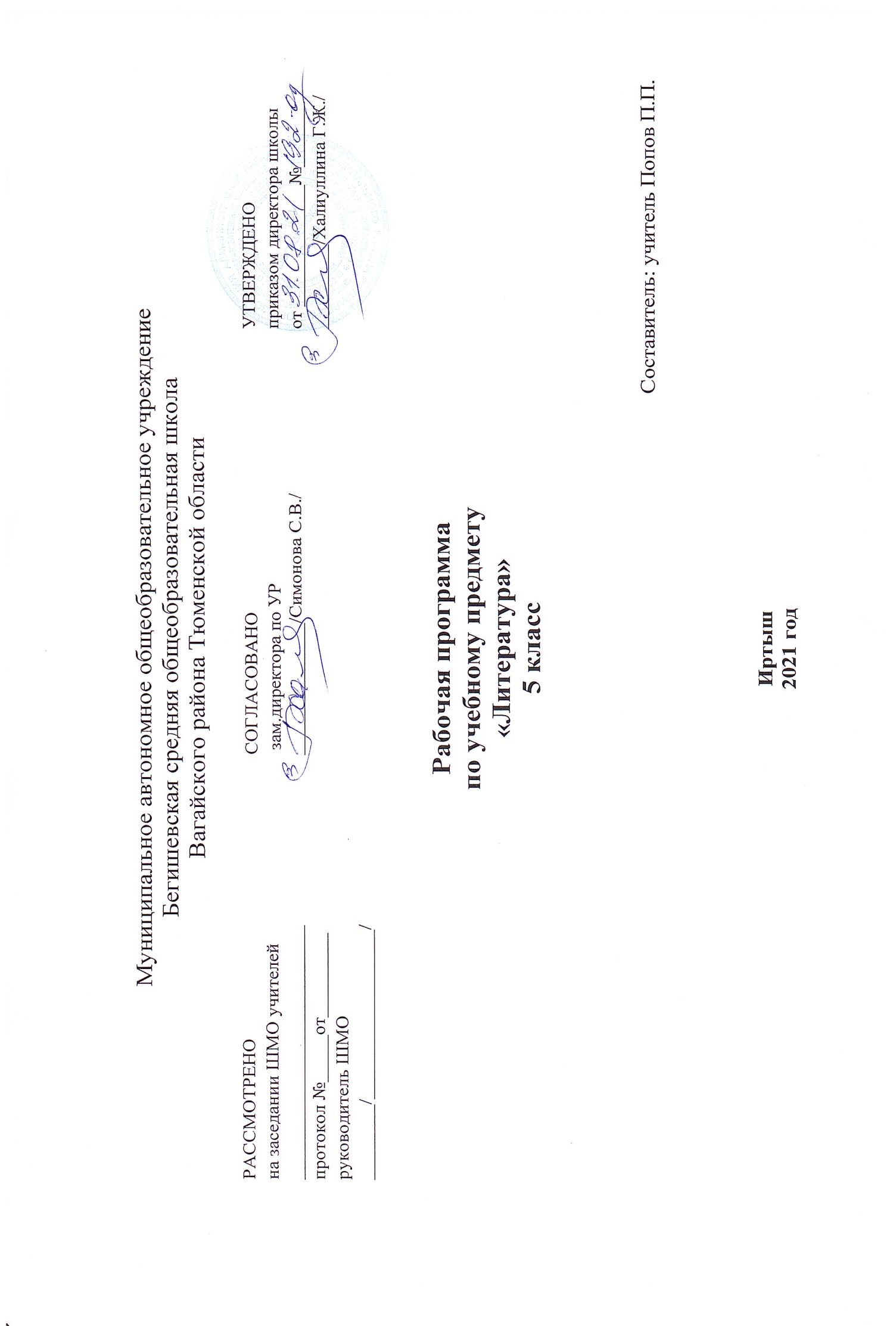  «Литература»Личностными результатами выпускников основной школы, формируемыми при изучении предмета «Литература», являются:• совершенствование духовно-нравственных качеств личности, воспитание чувства любви к многонациональному Отечеству, уважительного отношения к русской литературе, к культурам других народов;• использование для решения познавательных и коммуникативных задач различных источников информации (словари, энциклопедии, интернет-ресурсы и др.).Метапредметные результаты изучения предмета «Литература» в основной школе проявляются в:• умении понимать проблему, выдвигать гипотезу, структурировать материал, подбирать аргументы для подтверждения собственной позиции, выделять причинно-следственные связи в устных и письменных высказываниях, формулировать выводы;• умении самостоятельно организовывать собственную деятельность, оценивать ее, определять сферу своих интересов;• умении работать с разными источниками информации, находить ее, анализировать, использовать в самостоятельной деятельности.Предметные результатывыпускников основной школы состоят в следующем:1) в познавательной сфере:• понимание ключевых проблем изученных произведений русского фольклора и фольклора других народов, древнерусской литературы, литературы XVIII в., русских писателей XIX—XX вв., литературы народов России и зарубежной литературы;• понимание связи литературных произведений с эпохой их написания, выявление заложенных в них вневременных, непреходящих нравственных ценностей и их современного звучания;• умение анализировать литературное произведение: определять его принадлежность к одному из литературных родов и жанров; понимать и формулировать тему, идею, нравственный пафос литературного произведения, характеризовать его героев, сопоставлять героев одного или нескольких произведений;• определение в произведении элементов сюжета, композиции, изобразительно-выразительных средств языка, понимание их роли в раскрытии идейнохудожественного содержания произведения (элементы филологического анализа);• владение элементарной литературоведческой терминологией при анализе литературного произведения;2) в ценностно-ориентационной сфере:• приобщение к духовно-нравственным ценностям русской литературы и культуры, сопоставление их с духовно-нравственными ценностями других народов;• формулирование собственного отношения к произведениям русской литературы, их оценка;• собственная интерпретация (в отдельных случаях) изученных литературных произведений;• понимание авторской позиции и свое отношение к ней;3) в коммуникативной сфере:• восприятие на слух литературных произведений разных жанров, осмысленное чтение и адекватное восприятие;• умение пересказывать прозаические произведения или их отрывки с использованием образных средств русского языка и цитат из текста; отвечать на вопросы по прослушанному или прочитанному тексту; создавать устные монологические высказывания разного типа; уметь вести диалог;• написание изложений и сочинений на темы, связанные с тематикой, проблематикой изученных произведений, классные и домашние творческие работы, рефераты на литературные и общекультурные темы;4) в эстетической сфере:• понимание образной природы литературы как явления словесного искусства; эстетическое восприятие произведений литературы; формирование эстетического вкуса;• понимание русского слова в его эстетической функции, роли изобразительно-выразительных языковых средств в создании художественных образов литературных произведений.Место курса «Литература» в базисном учебном планеФедеральный базисный учебный образовательный план для   образовательных учреждений Российской Федерации предусматривает обязательное изучение литературы  на этапе основного общего образования в объёме: в 5 классе — 102 ч, 3 часа в неделю. УЧЕБНО-ТЕМАТИЧЕСКИЙ ПЛАНСОДЕРЖАНИЕ ТЕМ УЧЕБНОГО КУРСАВВЕДЕНИЕПисатели о роли книги в жизни человека. Книга как духовное завещание одного поколения другому. Структурные элементы книги (обложка., титул, форзац, сноски, оглавление); создатели книги (автор, художник, редактор, корректор, наборщик). Учебник литературы и работа с ним.УСТНОЕ НАРОДНОЕ ТВОРЧЕСТВОФольклор – коллективное устное народное творчество. Преображение действительности в духе народных идеалов. Вариативная природа фольклора. Исполнители фольклорных произведений. Коллективное и индивидуальное в фольклоре. Малые жанры фольклора. Детский фольклор (колыбельные песни, пестушки, приговорки, скороговорки, загадки)Теория литературы. Фольклор. Устное народное творчество (развитие представлений).РУССКИЕ НАРОДНЫЕ СКАЗКИСказки как вид народной прозы. Сказки о животных, волшебные, бытовые. Нравоучительный и философский характер сказок.«Царевна-лягушка». Народная мораль в характере и поступках героев. Образ невесты-волшебницы… Иван-царевич – победитель житейских невзгод. Животные-помощники. Особая роль чудесных противников – Бабы-яги, Кощея Бессмертного. Поэтика волшебной сказки. Связь сказочных формул с древними мифами. Фантастика в волшебной сказке.«Иван - крестьянский сын и чудо-юдо». Волшебная богатырская сказка героического содержания. Тема мирного труда и защиты родной земли. Иван – крестьянский сын как выразитель основной мысли сказки. Нравственное превосходство главного героя.герои сказки в оценке автора-народа. Особенности жанра.«Журавль и цапля», «Солдатская шинель» - народное представление о справедливости, добре и зле в сказках о животных и бытовых сказках.Теория литературы. Сказка. Виды сказок (закрепление представлений). Постоянные эпитеты. Гипербола (начальное представление). Сказочные формулы. Вариативность народных сказок  (начальное представление). Сравнение.ИЗ ДРЕВНЕРУССКОЙ ЛИТЕРАТУРЫНачало письменности у восточных славян и возникновение древнерусской литературы. Культурные и литературные связи Руси с Византией. Древнехристианская книжность на Руси.«Повесть временных лет» как литературный памятник. «Подвиг отрока-киевлянина и хитрость воеводы Претича». Отзвуки фольклора в летописи. Герои старинных «Повестей…» и их подвиги во имя мира на родной земле.Теория литературы. Летопись (начальное представление).  ИЗ ЛИТЕРАТУРЫ XVIII ВЕКАМихаил Васильевич Ломоносов. Краткий рассказ о жизни писателя. Ломоносов – ученый, поэт, художник, гражданин.«Случились вместе два астронома в пиру…» - научные истины в поэтической форме. Юмор стихотворения.Теория литературы. Роды литературы: эпос, лирика, драма. Жанры литературы (начальное представление).ИЗ ЛИТЕРАТУРЫ XIX ВЕКАРусские басни.Жанр басни. Истоки басенного жанра (Эзоп, Лафонтен, русские баснописцы XVIII века).Иван Андреевич Крылов. Краткий рассказ о баснописце. «Ворона и Лисица», «Волк и Ягненок», «Свинья под дубом». Осмеяние пороков – грубой силы, жадности, неблагодарности, хитрости. «Волк на псарне» - отражение исторических событий в басне; патриотическая позиция автора.Рассказ и мораль в басне. Аллегория. Выразительное чтение басен (инсценирование).Теория литературы. Басня (развитие представления), аллегория (начальное представление), понятие об эзоповом языке.Василий Андреевич Жуковский. Краткий рассказ о поэте.«Спящая царевна». Сходные и различные черты сказки Жуковского и народной сказки. Герои литературной сказки, особенности сюжета.«Кубок». Благородство и жестокость. Герои баллады.Теория литературы. Баллада (начальное представление).Александр Сергеевич Пушкин. Краткий рассказ о жизни поэта (детство, годы учения).Стихотворение «Няне» - поэтизация образа няни; мотивы одиночества и грусти, скрашиваемые любовью няни, её сказками и песнями.«У лукоморья дуб зеленый…». Пролог к поэме «Руслан и Людмила» - собирательная картина сюжетов, образов и событий народных сказок, мотивы и сюжеты пушкинского произведения.«Сказка о мертвой царевне и семи богатырях» - её истоки (сопоставление с русским народными сказками, сказкой Жуковского «Спящая царевна», со сказками братьев Гримм; «бродячие сюжеты»). Противостояние добрых и злых сил в сказке. Царица и царевна, мачеха и падчерица. Помощники царевны. Елисей и богатыри. Соколко. Сходство и различие литературной пушкинской сказки и сказки народной. Народная мораль, нравственность – красота внешняя и внутренняя, победа добра над злом, гармоничность положительных героев. Поэтичность, музыкальность пушкинской сказки.Теория литературы. Лирическое послание (начальные представления). Пролог (начальные представления).РУССКАЯ ЛИТЕРАТУРНАЯ СКАЗКА ХIХ ВЕКААнтоний Погорельский. «Черная курица, или Подземные жители». Сказочно-условное, фантастическое и достоверно-реальное в литературной сказке. Нравоучительное содержание и причудливый сюжет произведения.Петр Павлович Ершов. «Конек-Горбунок». (Для внеклассного чтения). Соединение сказочно-фантастических ситуаций, художественного вымысла с реалистической правдивостью, с верным изображением картин народного быта, народный юмор, красочность и яркость языка.Всеволод Михайлович Гаршин. «AttaleaPrinceps».Героическое и обыденное в сказке. Трагический финал и жизнеутверждающий пафос произведения.Теория литературы. Литературная сказка (начальные представления). Стихотворная и прозаическая речь. Ритм, рифма, способы рифмовки. «Бродячие сюжеты» сказок разных народов.Михаил Юрьевич Лермонтов. Краткий рассказ о поэте.«Бородино» - отклик на 25-летнюю годовщину Бородинского сражения (1837). Историческая основа стихотворения. Воспроизведение исторического события устами рядового участника сражения. Мастерство Лермонтова в создании батальных сцен. Сочетание разговорных интонаций с патриотическим пафосом стихотворения.Теория литературы. Сравнение, гипербола, эпитет (развитие представлений), метафора, звукопись, аллитерация (начальное представление).Николай Васильевич Гоголь. Краткий рассказ о писателе.«Заколдованное место» - повесть из книги «Вечера на хуторе близ Диканьки». Поэтизация народной жизни, народных преданий, сочетание светлого и мрачного, комического и лирического, реального и фантастического.«Ночь перед Рождеством». (Для внеклассного чтения). Поэтические картины народной жизни (праздники, обряды, гулянья). Герои повести. Фольклорные мотивы в создании образов героев. Изображение конфликта темных и светлых сил.Теория литературы. Фантастика (развитие представлений). Юмор (развитие представлений).Николай Алексеевич Некрасов. Краткий рассказ о поэте.«На Волге». Картины природы. Раздумья поэта о судьбе народа. Вера в потенциальные силы народ, лучшую его судьбу. (Для внеклассного чтения).«Есть женщины в русских селеньях…». Поэтический образ русской женщины.Стихотворение «Крестьянские дети». Картины вольной жизни крестьянских детей, их забавы, приобщение к труду взрослых. Мир детства – короткая пора в жизни крестьянина. Речевая характеристика персонажей.Теория литературы. Эпитет (развитие представлений).Иван Сергеевич Тургенев. Краткий рассказ о писателе (детство и начало литературной деятельности).«Муму» - повествование о жизни в эпоху крепостного права. Духовные и нравственные качества Герасима: сила, достоинство, сострадание к окружающим, великодушие, трудолюбие. Немота главного героя – символ немого протеста крепостных.Теория литературы. Портрет, пейзаж (начальное представление). Литературный герой (начальное представление).Афанасий Афанасьевич Фет. Краткий рассказ о поэте. Стихотворение «Весенний дождь» - радостная, яркая, полная движения картина весенней природы. Краски, звуки, запахи как воплощение красоты жизни.Лев Николаевич Толстой. Краткий рассказ о писателе.«Кавказский пленник». Бессмысленность и жестокость национальной вражды. Жилин и Костылин – два разных характера, две разные судьбы. Жилин и Дина. Душевная близость людей из враждующих лагерей. Утверждение гуманистических идеалов.Теория литературы. Сравнение (развитие представлений). Сюжет (начальное представление).Антон Павлович Чехов. Краткий рассказ о писателе.«Хирургия» - осмеяние глупости и невежества героев рассказа. Юмор ситуации. Речь персонажей как средство их характеристики.Теория литературы. Юмор (развитие представлений).речевая характеристика персонажей (начальные представления) . речь героев как средство создания комической ситуации.ПОЭТЫ XIX ВЕКА О РОДИНЕ И РОДНОЙ ПРИРОДЕФ.И. Тютчев «Зима недаром злится», «Как весел грохот летних бурь», «Есть в осени первоначальной»; А.Н. Плещеев «Весна», И.С. Никитин «Утро», «Зимняя ночь в деревне»; А.Н. Майков «Ласточки»; И.З. Суриков «Зима». Выразительное чтение наизусть стихотворений (по выбору учителя и учащихся).Теория литературы. Стихотворный ритм как средство передачи эмоционального состояния, настроения.ИЗ ЛИТЕРАТУРЫ XX ВЕКАИван Алексеевич Бунин. Краткий рассказ о писателе.«Косцы». Восприятие прекрасного. Эстетическое и этическое в рассказе. Кровное родство героев с бескрайними просторами русской земли, душевным складом песен и сказок. Рассказ «Косцы» как поэтическое воспоминание о Родине.Рассказ «Подснежник». (Для внеклассного чтения.) Тема исторического прошлого России. Праздники и будни в жизни главного героя.Владимир Галактионович Короленко. Краткий рассказ о писателе.«В дурном обществе». Жизнь детей из благополучной и обездоленной семей. Их общение. Доброта и сострадание героев повести. Образ серого сонного города. Равнодушие окружающих людей к беднякам. Вася, Валек, Маруся, Тыбурций. Отец и сын. Размышления героев. Взаимопонимание – основа отношений в семье.Теория литературы. Портрет (развитие представлений). Композиция литературного произведения (начальное представление).  Сергей Александрович Есенин. Рассказ о поэте. Стихотворение «Я покинул родимый дом…», «Низкий дом с голубыми ставнями…» - поэтическое изображение родной природы. Образы малой родины, родных людей как изначальный исток образа Родины, России. Своеобразие языка есенинской лирики.РУССКАЯ ЛИТЕРАТУРНАЯ СКАЗКА ХХ ВЕКА (обзор)Павел Петрович Бажов. Краткий рассказ о писателе.«Медной горы Хозяйка». Реальность и фантастика. Честность, добросовестность, трудолюбие и талант главного героя. Стремление к совершенному мастерству. Тайны мастерства. Своеобразие языка, интонации сказа.Теория литературы. Сказ как жанр литературы (начальное представление).   Сказ и сказка (общее и различное).Константин Георгиевич Паустовский. Краткий рассказ о писателе.«Теплый хлеб», «Заячьи лапы». Доброта и сострадание, реальное и фантастическое в сказках Паустовского.Самуил Яковлевич Маршак. Краткий рассказ о писателе.«Двенадцать месяцев» - пьеса-сказка. Положительные и отрицательные герои. Победа добра над злом – традиция русских народных сказок. Художественные особенности пьесы-сказки.Теория литературы. Драма как род литературы (начальное представление).   Пьеса-сказка.Андрей Платонович Платонов. Краткий рассказ о писателе.«Никита». Быль и фантастика. Главный герой рассказа, единство героя с природой, одухотворение природы в его воображении – жизнь как борьба добра и зла, смена радости и грусти, страдания и счастья. Оптимистическое восприятие окружающего мира.Теория литературы. Фантастика в литературном произведении (развитие представлений).Виктор Петрович Астафьев. Краткий рассказ о писателе.«Васюткино озеро». Бесстрашие, терпение, любовь к природе и ее понимание, находчивость в экстремальных обстоятельствах. Поведение героя в лесу.основные черты характера героя. «Открытие» Васюткой нового озера. Становление характера юного героя через испытания, преодоление сложных жизненных ситуаций.Теория литературы. Автобиографичность литературного произведения (начальное представление).  «Ради жизни на Земле…»Стихотворные произведения о войне. Патриотические подвиги в годы Великой Отечественной войны.К.М.Симонов «Майор привез мальчишку на лафете»; А.Т.Твардовский «Рассказ танкиста».Война и дети – трагическая и героическая тема произведений о Великой Отечественной войне.ПРОИЗВЕДЕНИЯ О РОДИНЕ И РОДНОЙ ПРИРОДЕИ.Бунин «Помню долгий зимний вечер…»; А.Прокофьев «Аленушка»; Д.Кедрин «Аленушка»; Н.Рубцов «Родная деревня»; Дон Аминадо «Города и годы». Конкретные пейзажные зарисовки и обобщенный образ России. Сближение образов волшебных сказок и русской природы в лирических стихотворениях.ПИСАТЕЛИ УЛЫБАЮТСЯСаша Черный.«Кавказский пленник», «Игорь-Робинзон». Образы и сюжеты литературной классики как темы произведений для детей.Теория литературы. Юмор (развитие понятия).ИЗ ЗАРУБЕЖНОЙ ЛИТЕРАТУРЫРоберт Льюис Стивенсон. Краткий рассказ о писателе.«Вересковый мед». Подвиг героя во имя сохранения традиций предков.Теория литературы. Баллада (развитие представлений).Даниэль Дефо. Краткий рассказ о писателе.«Робинзон Крузо». Жизнь и необычайные приключения Робинзона Крузо, характер героя. Гимн неисчерпаемым возможностям человека.Ханс Кристиан Андерсен. Краткий рассказ о писателе.«Снежная королева». Символический смысл фантастических образов и художественных деталей в сказке. Кай и Герда. Мужественное сердце Герды. Поиски Кая. Помощники Герды (цветы, ворон, олень, Маленькая разбойница и др.).снежная королева и Герда – противопоставление красоты внутренней и внешней. Победа добра, любви и дружбы.Теория литературы. Художественная деталь (начальные представления).Жорж Санд «О чем говорят цветы». Спор героев о прекрасном. Речевая характеристика персонажей.Теория литературы. Аллегория (иносказание) в повествовательной литературе.Марк Твен. Краткий рассказ о писателе.«Приключения Тома Сойера». Том и Гек. Дружба мальчиков. Игры, забавы, находчивость, предприимчивость. Черты характера Тома, раскрывающиеся в отношениях с друзьями. Том и Беки, их дружба. Внутренний мир героев М. Твена. Причудливое сочетание реальных жизненных проблем и игровых приключенческих ситуаций.Изобретательность в играх – умение сделать окружающий мир интересным.Джек Лондон. Краткий рассказ о писателе.«Сказание о Кише» - сказание о взрослении подростка, вынужденного добывать пищу, заботиться о старших. Уважение взрослых. Характер мальчика – смелость, мужество, изобретательность, смекалка, чувство собственного достоинства – опора в трудных жизненных обстоятельствах. Мастерство писателя в поэтическом изображении жизни северного народа.РЕГИОНАЛЬНЫЙ КОМПОНЕНТ УМК «Вокруг тебя – Мир…» (7 часов)Сказка «Общее счастье» (из фольклора народов Северного Кавказа)Т. Александрова «Светофорчик»Т. Александрова «Светофорчик»А. Платонов «Неизвестный цветок»Отрывки из романа Л.Н. Толстого «Война и мир»Отрывки из романа Л.Н. Толстого «Война и мир»А. Куприн «Чудесный доктор»Учебно-методическое обеспечение:Вокруг тебя – Мир… Книга для ученика. 5 класс / Авт.-сост. А. Делектроз, В.Ю. Выборнова, М.Р. Савова, А.М. Розов, В.В. Шишкин. – М.: Издательство МАИК "Наука", 1996. – 96 с.: ил.Календарно-тематическое планирование.№Наименование разделов и темВсего часовПланируемые результаты1.Введение.  Книга в жизни человека    1Ценностно-ориентационная сфера: формулирование собственного отношения к произведениям русской литературы, их оценка.2.Устное народное творчество   10Познавательная сфера: понимание ключевых проблем изученных произведений русского фольклора.3.Древнерусская литература    2Познавательная сфера: понимание ключевых проблем древнерусской литературы, понимание связи литературных произведений с эпохой их написания, выявление заложенных в них вневременных, непреходящих нравственных ценностей и их современного звучания.4.Литература XVIII века1Познавательная сфера: понимание ключевых проблем изученных произведений литературы 18 века. Определение  в произведении элементов сюжета, композиции, изобразительно-выразительных средств языка, понимании их роли в раскрытии идейно-художественного содержания произведения.5.Литература  XIX века42Личностные результаты: совершенствование духовно-нравственных качеств  личности, воспитание чувства любви к многонациональному Отечеству, уважительного отношения к русской литературе.Метапредметные результаты: умение понимать проблему, выдвигать гипотезу, структурировать материал, подбирать аргументы для подтверждения собственной позиции, выделять причинно-следственные связи в устных и письменных высказываниях, формулировать выводы.  Предметные результаты: умение анализировать литературное произведение: определять его принадлежность к одному из литературных родов и жанров, понимать и формулировать тему, идею, нравственный пафос литературного произведения, характеризовать его героев, сопоставлять героев одного или нескольких произведений. Формулирование собственного отношения к произведениям русской литературы, их оценка, умение пересказывать прозаические произведения или их отрывки с использованием образных средств русского языка  и цитат из текста, отвечать на вопросы по прочитанному тексту, создавать устные монологические высказывания разного типа, уметь вести диалог. Написание сочинений на темы, связанные с тематикой, проблематикой изученных произведений, классные и домашние творческие работы.6.Из русской литературы XX века  31Личностные результаты: совершенствование духовно-нравственных качеств личности.  Метапредметные результаты: умение самостоятельно организовывать собственную деятельность, оценивать её, определять сферу своих интересов, умение работать с разными источниками информации, находить её, анализировать, использовать в самостоятельной работе.Предметные результаты: понимание ключевых проблем изученных произведений, умение анализировать, понимать и формулировать тему, идею, характеризовать героев, сопоставлять их. Понимание авторской позиции и своё отношение к ней. Восприятие на слух литературных произведений разных жанров, осмысленное чтение и адекватное восприятие. Владение элементарной литературоведческой терминологией при анализе литературного произведения. Формулирование собственного отношения к произведениям русской литературы, их оценка. Написание сочинений на темы, связанные с тематикой  изученных произведений, классные и домашние творческие работы.7.Из зарубежной литературы  13Личностные результаты: совершенствование духовно-нравственных качеств личности, воспитание чувства любви к многонациональному Отечеству, уважительного отношения к русской литературе, к культуре других народов.      Предметные результаты: понимание ключевых проблем изученных произведений зарубежной литературы, умение анализировать литературное произведение: понимать и формулировать тему, идею, характеризовать героев, сопоставлять героев. Умение пересказывать прозаические произведения с использованием образных средств и цитат из текста, уметь вести диалог.8.Итоги года2Метапредметные результаты: умение самостоятельно организовывать собственную деятельность, оценивать её, определять сферу своих интересов, умение работать с разными источниками информации, находить её, анализировать, использовать в самостоятельной работе. Понимание образной природы литературы как явления словесного искусства, эстетическое восприятие произведений литературы, формирование эстетического вкуса. Понимание русского слова  в его эстетической функции, роли изобразительно-выразительных языковых средств в создании художественных образов литературных произведений.Итого:102№п/пТема урокаКол-во часовВведение     1 четвертьВведение     1 четвертьВведение     1 четверть1.Книга и ее роль в духовной жизни человека и общества1Устное народное творчество (10 ч.)Устное народное творчество (10 ч.)Устное народное творчество (10 ч.)2 - 3Устное народное творчество. Малые жанры фольклора. Детский фольклор24Сказка как особый жанр фольклора. Жанры народных сказок.15«Царевна – лягушка» встреча с волшебной сказкой16Герои. Народные идеалы в сказке «Царевна-лягушка»17РР «Иван-крестьянский сын и чудо-юдо» - волшебная сказка героического содержания. Тема мирного труда и защиты родной земли.18Сказка о животных«Журавль и цапля».Бытовая сказка «Солдатская шинель»19РК 1 Сказка «Общее счастье» (из фольклора народов Северного Кавказа)110-11РК 2-3 Т. Александрова «Светофорчик»2Из древнерусской литературы (2 ч.)Из древнерусской литературы (2 ч.)Из древнерусской литературы (2 ч.)12,13Русское летописание.Начало письменности на Руси. «Повесть временных лет». Отзвуки фольклора в летописи.«Подвиг отрока-киевлянина и хитрость воеводы Претича»2Из литературы XVIII века (1 ч.)Из литературы XVIII века (1 ч.)Из литературы XVIII века (1 ч.)14М.В. Ломоносов. Стихотворение  «Случились вместе два астронома в пиру…»1Из литературы XIX века(42 ч.)Из литературы XIX века(42 ч.)Из литературы XIX века(42 ч.)15Русские басни. Басня и ее родословная. Басня как литературный жанр116И.А. Крылов. Жанр басни в творчестве Крылова. Басня «Волк на псарне»- отражение исторических событий117Басни И.А. Крылова «Ворона и Лисица», «Свинья под дубом». Обличение человеческих пороков в баснях118РР Басни Крылова. Анализ и исполнение119Вн. чт. Жанр басни в мировой литературе120В.А. Жуковский – сказочник. Сказка «Спящая царевна»121В.А. Жуковский. Начало литературного творчества. Жанр баллады. «Кубок»122А.С. Пушкин. Стихотворение «Няне». «У лукоморья дуб зеленый…» (отрывок из поэмы «Руслан и Людмила»)123А.С. Пушкин. «Сказка о мертвой царевне и о семи богатырях»124РР Сопоставление сказки «Спящая царевна» В.А. Жуковского «Со сказкой о мертвой царевне…» А.С. Пушкина125Стихи и проза. Рифма и ритм126РР Мои любимые сказки А.С. Пушкина1Из зарубежной литературы.(13 ч.)Из зарубежной литературы.(13 ч.)Из зарубежной литературы.(13 ч.)27 Х.К. Андерсен «Снежная королева». Сюжет и герои сказки128Победа добра над злом в сказке Х.К. Андерсена «Снежная королева»129Русская литературная сказка. А. Погорельский. Сказка «Черная курица, или Подземные жители»130-31В.М. Гаршин. Сказка «Attalea princeps»232М.Ю. Лермонтов. Стихотворение «Бородино»133Художественные особенности стихотворения М.Ю. Лермонтова «Бородино»134Н.В. Гоголь.  Общее знакомство со сборником «Вечера на хуторе близ Диканьки». Повесть «Заколдованное место» 135Своеобразие повести Н.В. Гоголя «Заколдованное место»136Н.А. Некрасов. Стихотворение  «На Волге»137Н.А. Некрасов. «Есть женщины в русских селениях…» -отрывок из поэмы «Мороз, Красный нос»138Мир детства в стихотворении «Крестьянские дети». Анализ стихотворения139И.С. Тургенев. Рассказ «Муму». Знакомство с героями140Герасим и его окружение141Герасим и Муму. Счастливый год142Смысл финала рассказа143, 44РР Подготовка к сочинению по рассказу И.С. Тургенева «Муму»245«Чудные картины» А.А. Фета146Контрольное тестирование за первое полугодие147Л.Н. Толстой. Рассказ «Кавказский пленник»148Жилин и Костылин – два разных характера, две разные судьбы149Гуманистический характер рассказа Л.Н. Толстого «Кавказский пленник»150-51РК 4-5 Л. Толстой «Война и мир» (отрывки из романа)252-53А.П. Чехов. Рассказ «Хирургия»154Вн. чт. Рассказы Антоши Чехонте155, 56РР Русские поэты ХIХ века о родине, родной природе и о себе2Из русской литературы (19 часов)Из русской литературы (19 часов)Из русской литературы (19 часов)57-58И.А. Бунин. Рассказ «Косцы»259В.Г. Короленко. Повесть «В дурном обществе». Вася и его отец160Жизнь среди «серых камней»161-62РР Подготовка к сочинению по повести В.Г. Короленко «В дурном обществе»  263-64С.А. Есенин. Стихотворения «Я покинул родимый дом…», «Низкий дом с голубыми ставнями…»265-66П.П. Бажов. Сказ «Медной горы Хозяйка»267Контрольная работа168Вн. чт. Мир сказок П.П. Бажова169-70К.Г. Паустовский.  Сказка  «Теплый хлеб»271-72К.Г. Паустовский. Рассказ «Заячьи лапы»273С.Я. Маршак. Драматическая сказка «Двенадцать месяцев»174Фантастическое и реальное в пьесе-сказке С.Я. Маршак «Двенадцать месяцев»175А.П. Платонов. Рассказ  «Никита»176Жизнь как борьба добра и зла. Тема человеческого труда в рассказе «Никита». Характеристика героя. Язык рассказа А.П. Платонова177РК 6 А.П. Платонов «Неизвестный цветок»178В.П. Астафьев. Рассказ «Васюткино озеро»179Человек и природа в рассказе В.П. Астафьева «Васюткино озеро»180РР Подготовка к сочинению по рассказу В.П. Астафьева «Васюткино озеро»181-82Поэты о Великой Отечественной войне. А.Т. Твардовский «Рассказ танкиста». К.М. Симонов «Майор привез мальчишку на лафете…»283-84РР. Писатели и поэты ХХ века о Родине, родной природе и о себе285-86Писатели улыбаются. Саша Черный «Кавказский пленник», «Игорь- Робинзон». Ю.Ч. Ким «Рыба-кит»287РК 7. А. Куприн «Чудесный доктор»1Из зарубежной литературы.(13 ч.)Из зарубежной литературы.(13 ч.)Из зарубежной литературы.(13 ч.)88-89Роберт Льюис Стивенсон «Вересковый мед»290-91Даниель Дефо «Робинзон Крузо»292-93Вн.чт. Жорж Санд «О чем говорят цветы»294-95Марк  Твен «Приключения Тома Сойера».Том Сойер и его друзья296-97Дж. Лондон «Сказание о Кише»298-99Итоговый урок2100-102Резервные уроки2Итого 102 